Peace PoemBy Coban TaylorWhy do we fight?Why do we quarrel?Let’s shake hands and give a hugIf we do this together We will all feel betterLive and loveLife filled with laughterShake hands with friends And be happy ever after 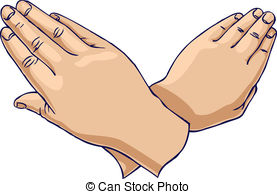 